FinlandFinlandFinlandFinlandDecember 2027December 2027December 2027December 2027MondayTuesdayWednesdayThursdayFridaySaturdaySunday123456789101112Independence Day1314151617181920212223242526Christmas EveChristmas DayBoxing Day2728293031New Year’s EveNOTES: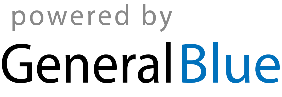 